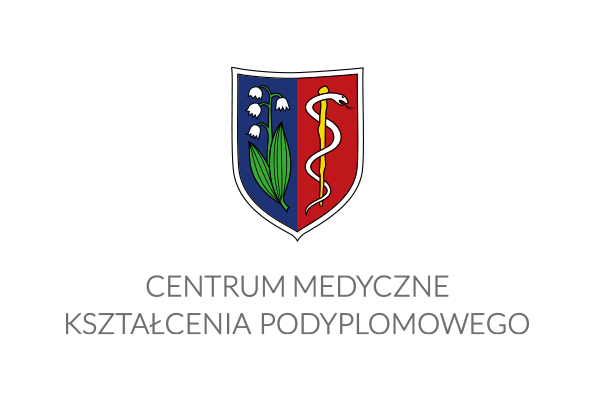 Informacjewymagane w celu uzyskania wpisu na listękursów specjalizacyjnych objętych programem specjalizacjiprowadzoną przez Centrum Medyczne Kształcenia Podyplomowego1. Tytuł kursu (Proszę wpisać tytuł kursu zgodnie z jego brzmieniem w programie specjalizacji. Jeżeli kurs przeznaczony jest zarówno dla lekarzy specjalizujących się według modułowego jak i dotychczasowego systemu specjalizacji, a tytuły kursów są różne – proszę podać oba.)2. Charakter (rodzaj) kursu (proszę wpisać „X” w odpowiednim miejscu)  specjalizacyjny wprowadzający  specjalizacyjny   specjalizacyjny atestacyjny/podsumowujący  specjalizacyjny zalecany  specjalizacyjny fakultatywny   specjalizacyjny jednolity2a. Przeznaczony:  dla lekarzy  dla lekarzy dentystów3. Przeznaczenie kursu (proszę wpisać „X” w odpowiednim miejscu i podać nazwę specjalizacji):Kurs specjalizacyjny - według poprzednich programów specjalizacji (zakwalifikowani do specjalizacji przed 01.10.2014r.) w zakresie:   b) Kurs specjalizacyjny - według modułowych programów specjalizacji (zakwalifikowani do specjalizacji po 01.10.2014r.) w zakresie:  c) Kurs specjalizacyjny - objęty programem modułu podstawowego (proszę wpisać nazwę modułu podstawowego):         d) Kurs specjalizacyjny jednolity - różne specjalności:  Kurs specjalizacyjny jednolity – dla specjalizujących się według poprzednich programów specjalizacji (zakwalifikowani do specjalizacji przed 01.10.2014r.) w zakresie:  Kurs specjalizacyjny jednolity – dla specjalizujących się według modułowych programów specjalizacji (zakwalifikowani do specjalizacji po  01.10.2014r.) w zakresie:4. Nazwa i siedziba jednostki organizacyjnej lub imię, nazwisko i adres osoby zamierzającej przeprowadzić kurs:Jednostka  nadrzędna (np. Uniwersytet, Instytut, CMKP, inne):Jednostka szkoląca (np. nazwa Katedry, Kliniki, Zakładu, inne):Adres i dane kontaktowe:5. Miejsce kursu:Nazwa miejsca realizacji kursu stacjonarnego:Adres/adres platformy e-learningowej:6. Potwierdzenie uprawnień do prowadzenia kursów specjalizacyjnych: Potwierdzam, że jednostka posiada uprawnienia do prowadzenie kursów specjalizacyjnych, zgodnie z art. 19 ust.1 ustawy z dnia 5 grudnia 1996 r. o zawodach lekarza i lekarza dentysty7. Potwierdzenie nieodpłatności za kurs:  Potwierdzam, że kurs jest nieodpłatny oraz udział w nim nie jest uzależniony od wniesienia  jakichkolwiek opłat lub udziału w innym odpłatnym przedsięwzięciu8. Kurs organizowany przez CMKP (proszę wpisać „X” w odpowiednim miejscu):  Tak  Nie9. Termin i miejsce kursu (proszę wpisać termin w odpowiednie rubryki):Termin kursu:kurs ciągły:		      dzień          miesiąc              dzień          miesiąc               rokKolejne edycje kursu – proszę wpisać terminy według powyższego schematu posługując się przyciskiem „Tab”Liczba dni kursu (proszę wpisać zgodnie z wymaganiami w programie specjalizacji):kurs nieciągły (realizowany w kilku częściach lub terminach):Do zaliczenia kursu wymagane jest uczestnictwo we wszystkich wymienionych w programie częściach lub niżej wymienionych terminach.Termin 1:                                 dzień             miesiąc               dzień             miesiąc       rokproszę podać numer i tytuł części, jeżeli jest określony w programie specjalizacji:Termin 2:                                 dzień             miesiąc               dzień             miesiąc       rokproszę podać numer i tytuł części, jeżeli jest określony w programie specjalizacji:Liczba dni kursu (proszę wpisać zgodnie z wymaganiami w programie specjalizacji):10. Liczba osób mogących uczestniczyć w kursie:11. Kierownik naukowy kursu:Imię i nazwisko, stopień lub tytuł naukowy:Posiadana specjalizacja:11a. Kierownik administracyjny kursu:Imię i nazwisko, kontakt: 12. Kwalifikacje kadry dydaktycznej prowadzącej zajęcia teoretyczne i praktyczne na kursie (wymagana specjalizacja, posiadany stopień naukowy lub tytuł naukowy):13. Forma kursu (proszę wpisać „X” w odpowiednim miejscu):  stacjonarny  Streaming (wykłady online w czasie rzeczywistym)  e-learning (wykłady nagrane do odtworzenia w dowolnym czasie, wskazanym przez organizatora)  Hybrydowy (część zajęć prowadzona w formie stacjonarnej, część przy wykorzystaniu metod i     technik kształcenia na odległość)  inna (jaka?)14. Program kursu:a) Cele kursu i oczekiwane wyniki kształcenia:zgodny z programem specjalizacjib) Wymagane kwalifikacje uczestników kursu:osoby z rozpoczętą specjalizacją w dziedzinie …………..15. Regulamin kursu specjalizacyjnego określający:a) Sposób organizacji kursu:b) Zasady i sposób naboru uczestników kursu:nabór prowadzi CMKPc) Wzór karty przebiegu kursu:d) Prawa i obowiązki uczestników kursu:e) Zakres obowiązków wykładowców i innych prowadzących zajęcia teoretyczne i zajęcia praktyczne:16. Sposób sprawdzania nabytej wiedzy i umiejętności praktycznych (proszę wstawić „X” 
w odpowiednim miejscu zgodnie z wymaganiami programu specjalizacji):  Potwierdzenie uczestnictwa w kursie oraz zaliczenie sprawdzianu z zakresu wiedzy objętej   programem kursu, przeprowadzonego przez kierownika kursu  Potwierdzenie uczestnictwa w kursie oraz zaliczenie sprawdzianu testowego i praktycznego z   wiedzy objętej programem kursu, przeprowadzonego przez kierownika kursu  Potwierdzenie uczestnictwa w kursie oraz zaliczenie kolokwium z zakresu wiedzy objętej programem kursu, przeprowadzonego przez kierownika kursu17. Sposób oceny organizacji i przebiegu kursu przez uczestników kursu (proszę wpisać – w przypadku kursów organizowanych przez CMKP zgodnie z obowiązującym zarządzeniem):18. Charakterystyka bazy dydaktycznej do zajęć teoretycznych i praktycznych:19. Zgłoszenia na kurs przyjmowane są przez CMKPCMKP zastrzega sobie prawo do nie przyjęcia wniosku wypełnionego w sposób nieprawidłowy lub nieczytelny oraz nie posiadającego opinii Konsultanta Krajowego.Zeskanowany wniosek należy przesłać na adres wnioski@cmkp.edu.plPieczątka jednostki szkolącej…………………………………………….					………………………………………….Kierownik jednostki szkolącej					Kierownik naukowy kursu         podpis i pieczątka						     podpis i pieczątkaData:SZCZEGÓŁOWY PROGRAM KURSU (Zakres tematyczny, czas trwania i treść zajęć teoretycznych i praktycznych)Tytuł kursu (Proszę wpisać tytuł kursu zgodnie z jego brzmieniem w programie specjalizacji. Jeżeli kurs przeznaczony jest zarówno dla lekarzy specjalizujących się według modułowego jak i dotychczasowego systemu specjalizacji, a tytuły kursów są różne – proszę podać oba.)Dzień 1 – data:Dzień 2 – data:ŁĄCZNIE GODZIN NA KURSIE:….Program pozostałych dni kursu według powyższego wzoru.Opinia konsultanta krajowegoTytuł kursu (Proszę wpisać tytuł kursu zgodnie z jego brzmieniem w programie specjalizacji. Jeżeli kurs przeznaczony jest zarówno dla lekarzy specjalizujących się według modułowego jak i dotychczasowego systemu specjalizacji, a tytuły kursów są różne – proszę podać oba):Konsultant krajowy w dziedzinie:Imię i nazwisko, stopień lub tytuł naukowy:Charakter (rodzaj) kursu:proszę wpisać „X” w odpowiednim miejscu  specjalizacyjny wprowadzający  specjalizacyjny   specjalizacyjny atestacyjny/podsumowujący  specjalizacyjny zalecany  specjalizacyjny fakultatywny   specjalizacyjny jednolityPrzeznaczony:  dla lekarzy  dla lekarzy dentystówspecjalizujących się w zakresie:proszę wpisać nazwę specjalizacjiOpinia konsultanta:Data:							podpis i pieczątka konsultantaWypełnia pracownik CMKPWypełnia pracownik CMKPData wpłynięcia wnioskuNadany numerod-do-od-do-od-do-L.p.tytuł wykładu lub innych zajęćtytuł, imię i nazwisko wykładowcyliczba godz. dydaktycznych stacjonarnychliczba godz. dydaktycznych e-learningmetoda dydaktyczna12345678l.p.tytuł wykładu lub innych zajęćtytuł, imię i nazwisko wykładowcyliczba godz. dydaktycznych stacjonarnychliczba godz. dydaktycznych e-learningmetoda dydaktyczna*12345678